Volgende M.R vergadering -> dinsdag 17 november 19:30 – 21:30 uur.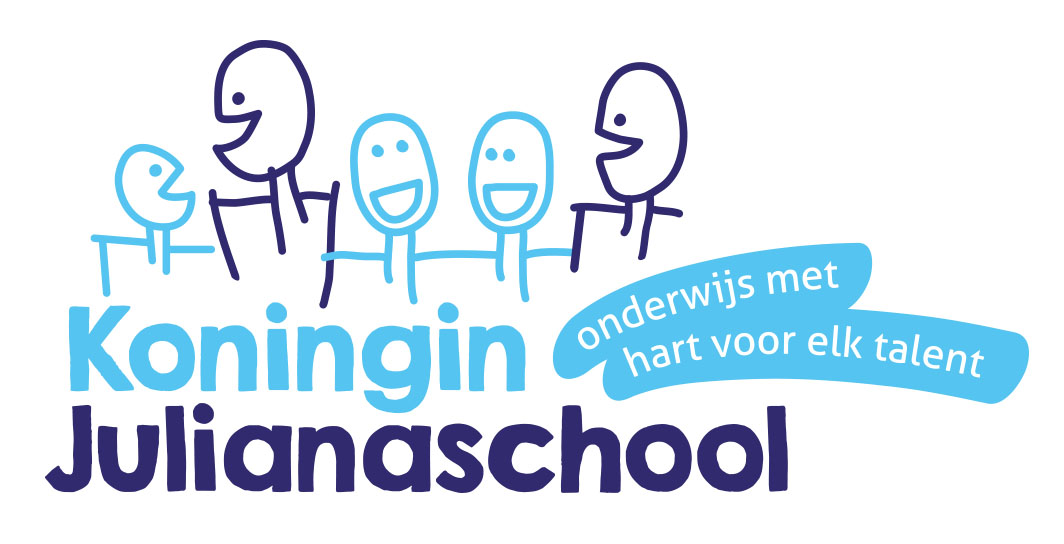 M.R vergadering KJSDatum:      29 september 2015Tijd:          19:30 uur – 21:30 uurPlaats:       personeelskamerNotulant:   Natasja/ FemkeOpening. Welkom Marleen.Zijn er vragen voor de rondvraag?Miranda19:30 – 19.40Notulen 18-06-2015 vorige vergadering bespreken. Welke acties en besluiten mogen eraf? Miranda19:40 – 20:00Ingekomen post en ingekomen stukken Uitnodiging feestavond OZHWMiranda 20:00 -20:15Schoolse zaken Godelieve20:15 – 20:45Contact GMR Kirsten20:45 – 20:55ScholingMiranda20:55 – 21:00Afscheid/ bedankje Jeannine; Hoe & wat?Miranda21:00 – 21:05Lijst met bespreekpunten voor de volgende vergaderingen?Miranda/ Godelieve21:05 – 21:15Bespreking wie welk stukje schrijft voor de nieuwsbriefMiranda21:15 – 21:20RondvraagMiranda/ Godelieve21:20 – 21:30